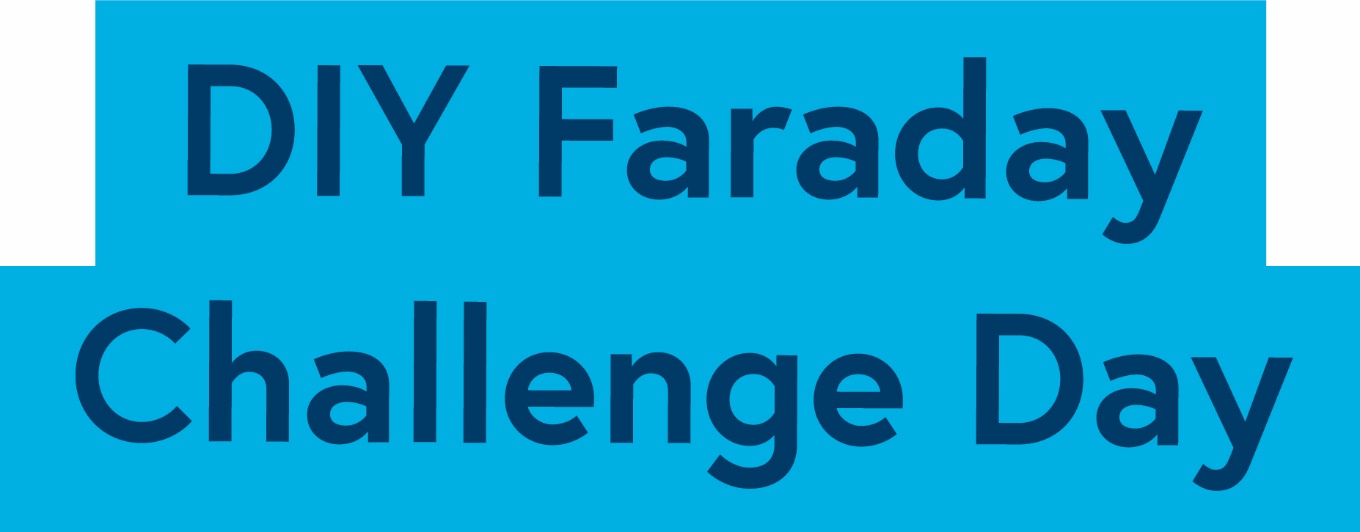 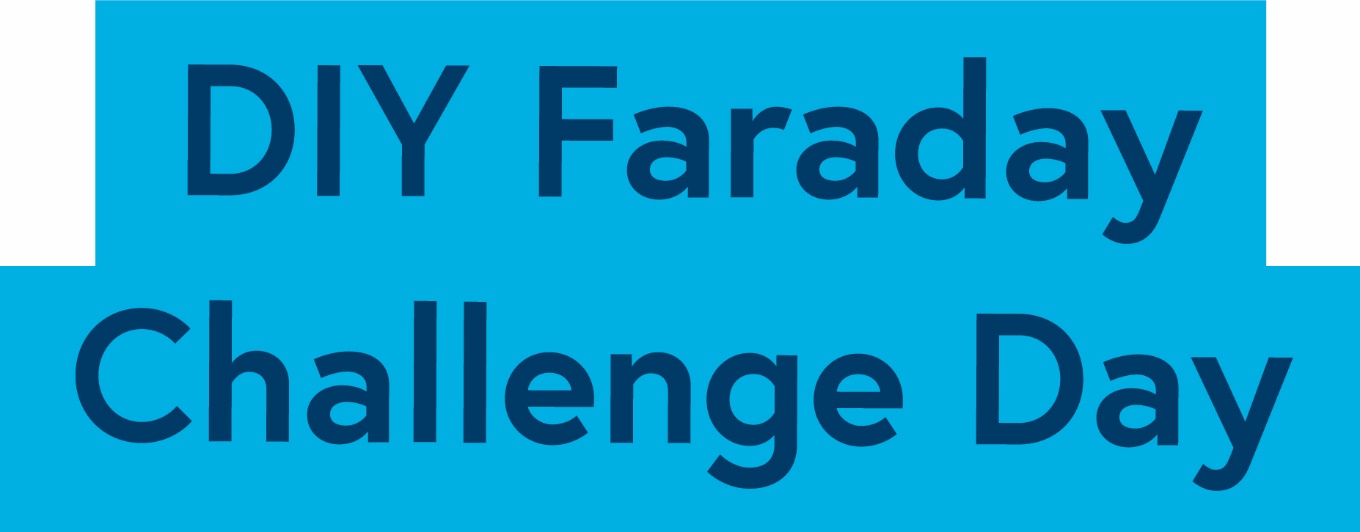 The IET DIY Faraday Challenge Day ‘Emergency Communications’ is based on the Faraday Challenge Day of the same name, a STEM activity day written and delivered by the National Schools Partnership on behalf of the Institution of Engineering and Technology (IET).
The IET Education website hosts a wide range of teaching resources for science, design and technology and maths. These include classroom activities with film clips, online games, posters, careers resources and STEM activity days. The Institution of Engineering and TechnologyIET Education 5-19Michael Faraday HouseSix Hills WayStevenage HertsSG1 2AY United KingdomT: +44 (0)01438 767653F: +44 (0)01438 765526The Institution of Engineering and Technology is registered as a Charity in England & Wales (no 211014) and Scotland (no SC038698)Stay safeWhether you are a scientist researching a new medicine or an engineer solving climate change, safety always comes first. An adult must always be around and supervising when doing this activity. You are responsible for:Ensuring that any equipment used for this activity is in good working conditionBehaving sensibly and following safety instructions so as not to hurt or injure yourself or othersPlease note that in the absence of any negligence or other breach of duty by us, this activity is carried out at your own risk. It is important to take extra care at the stages marked with this symbol: ⚠ ContentsThe Faraday Challenge: Emergency CommunicationsCreative problem solving for different ability levelsThis cross-curricular Science, Design and Technology, Engineering and Mathematics (STEM) activity day encourages the development of students’ problem solving, team working and communication skills. Students achieve a better understanding of what engineering is and the science, maths and technology elements within engineering, leading to increased engagement in science or technology lessons afterwards. The challenge has been specifically designed to give students the opportunity to research, design, develop and make creative solutions to genuinely tough engineering problems, independent of their level ability.  This activity is therefore suitable for a range of different ability levels.The ChallengeThe Faraday Challenge aim is to help students to realise the ideas and knowledge they have, perhaps without realising it, are key skills in engineering and technology professions.  Engineers are vital when a disaster strikes.  When there are floods, hurricanes or earthquakes, it is engineers that are needed.  As the engineer rescue team, students are challenged to develop an engineering solution to ensure communications between two towns can be maintained. This challenge will develop the students’ problem solving, team work and communication skills.Who is it for?The Faraday Challenge ‘Emergency Communications’ has been designed for six teams of six students (36 students in total) aged between 12-13 years.The contextEase of communication is part of our life, we pick up the phone, turn on the radio, TV or internet to get news and information. Wifi network work by radio signals. Your phone, TV and radio signals are transmitted by masts we hardly notice.  But when all these are knocked out by natural events how do we communicate?The scenario Life was good in the towns of Alpha and Beta. However this year, increased solar activity brought disastrous weather. The solar activity caused radiation effects that have disrupted electricity supplies and radio signals.
Torrential rain caused flooding and mud slides on the steep mountain slopes. These brought down nearly all the radio and phone network masts and washed away roads and the telegraph poles for phone lines.
As a result of these extreme weather conditions, people in the surrounding communities have been severely affected. Beta in particular has been cut off completely and there is serious concern about the health, welfare and safety of the population.All lines are down . . .The brief Students are the engineer rescue team based in the town of Alpha which has been relatively unaffected by the extreme weather.
As the engineer rescue team in town Alpha students will need to do 2 things (and quickly!):
Design and build a prototype device that will to send coded messages to town Beta 
Create a code to send a message from Alpha across the mountains for decoding in Beta.
There is little time to lose, with a (simulated) helicopter arriving in a matter of hours to transport half of the rescue team to town Beta to set up the system for testing. Constraints of your prototype device: Must include electrical component to achieve full marks. Must send the message over a distance of 5 metres under test conditions. Practice messages will be provided to test your prototype; however the message you send in the final phase will be unknown to the rescue team.Terrain Statistics and Information
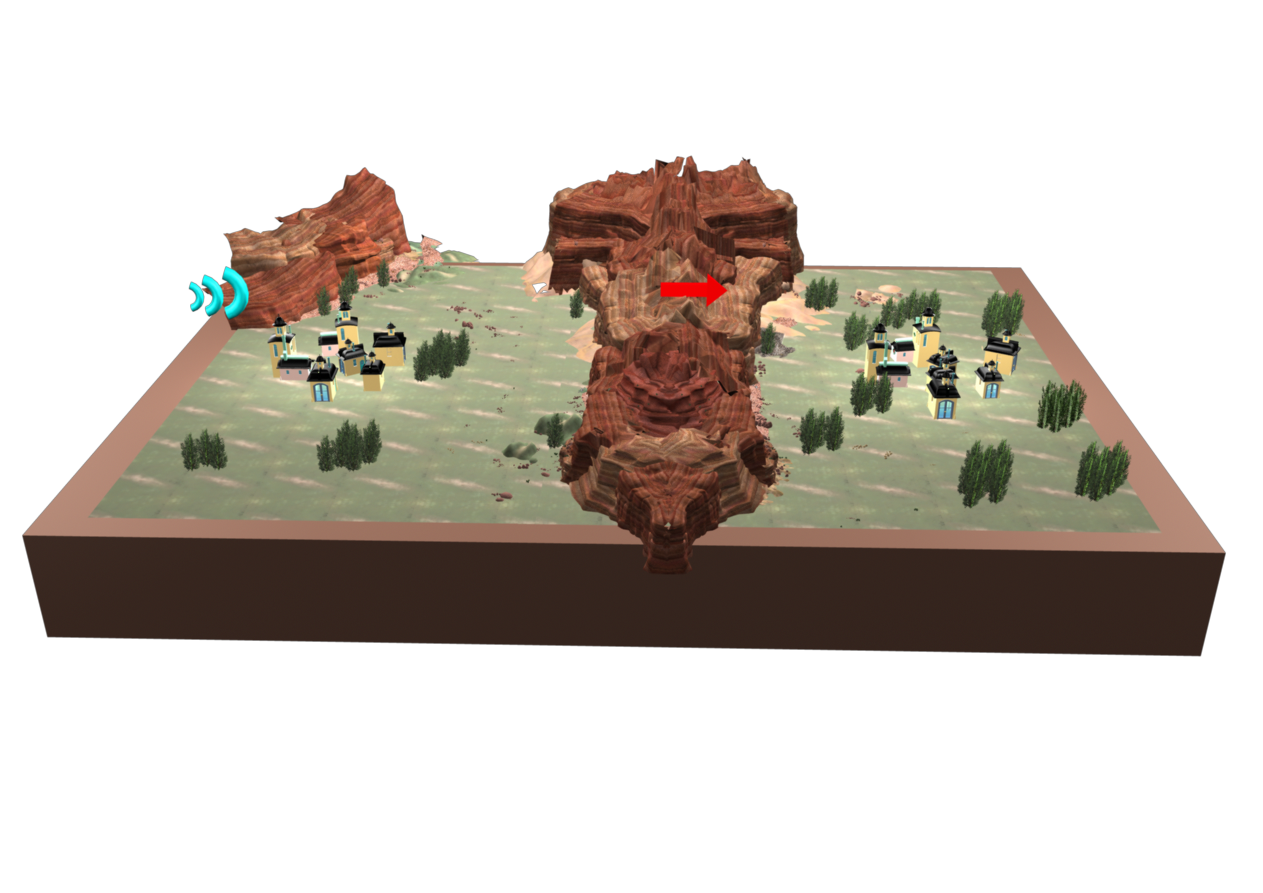 Assessment Criteria Students will be judge on in the following areas:Planning and research  (15 marks) Using the planning sheet provided, marks will be awarded for:Identification of potential problems, constraints and difficulties (5 marks)Development of minimum 2 creative solutions for the prototype (5 marks)Development of minimum 2 creative solutions for the code (5 marks)Development of communication solution (20 marks) Using the planning sheet, provided marks will be awarded for:Recording your team’s agreed solution - include the mechanical and electrical components of your device and how they work together (7 marks)Identification of the code you will be using (7 marks)Note of any changes or modifications you make as a team with the reasons you have changed the design. E.g. materials, sizes, manufacture and ease of use etc. (6 marks)Accounting sheet (15 marks) This is a record of all the costs the team has incurred. Marks will be awarded for:Accuracy of expenses (10 marks)Neatness of records (5 marks)If there is a tie between teams at the end of the day, the winning team will be the one who has the most Faradays remaining.Presentation (15 marks) Summarising your learnings recorded at each stage, your presentation should communicate:Why and how you came up with your team’s solution (5 marks)How it could be built in real life (5 marks)How Science, Technology and Maths were used in engineering your solution (5 marks)There is a maximum of 3 minutes allowed. Taking more time loses marks.Use your planning and reflection sheet to help. Prototype (15 marks) Your solution will be judged on:Mobility - must be easily transported without connections or elements of the design breaking (6 marks)Quality - must be strong enough to continue to send messages until regular communications are back up and running (3 marks)Creativity - design must be unique (3 marks)Functionality - must function effectively, easily and as planned (3 marks)Points will be deducted for not including an electrical component.Code (15 marks) The team based in Alpha will be given an unknown message to be sent in code to the team in Beta 5 metres away.Beta will immediately need to decode the message and hand to the judges for checking.Marks are awarded for:Creativity of the coding system – must be unique (5 marks)Accuracy of relaying the final message to the Judges (5 marks)Speed – must be easy and efficient to send and receive (5 marks)Safe and effective teamwork (10 marks) Marks are awarded for:How you work as a team in your allocated roles (5 marks)Ensuring that your work station and surrounding area enables safe working and is free from hazards at all times (5 marks)Points will be deducted for not working as a safe and effective team.Snapshot and tips for the Faraday Challenge DaySETUP:INTRODUCTION:STAGE 1:STAGE 2:STAGE 3:STAGE 4 - FINAL TEST:WRAP-UP:Checklist for running the Faraday Challenge DayContinued….Challenge Leader checklistRoom layoutEach team table requires 6 chairs and the Judges’ table requires 3 chairs. Schedule for the dayRisk assessment example (page 1 of 2)Risk assessment example (page 2 of 2)Assessment matrixFinal test messages – Judges reference sheets‘Secret’ messages to give to each team in the final test stage.Two spare messages have been provided.Message sheets to be printed and put into envelopes to hand out to students may be found in the Teachers’ Extras Pack.10. Full list of materials available to purchase, cost and unitsSTARTER PACK:AVAILABLE TO BUY:ELECTRICAL COMPONENTS:AVAILABLE TO HIRE:The Faraday Challenge 	Details of the challenge4Assessment criteria						Overview on how to score students7Snapshot of the Faraday Challenge Day						A breakdown of the timings for the day 9Checklist and tips for running the Faraday Challenge Day12Room layout14Schedule for the day15Risk assessment example16Assessment matrixScoring sheet for the Judges18Final test messages – Judges reference sheets19Full list of materials available to purchase, cost and units20Distance between town Alpha and Beta10 kilometresElevation – Height of mountain(distance between sea level and summit of mountain)2,500 metresDepth of mountain base2.5 kilometresWidth of mountain base20 kilometresAngle of slope110 degreesCriteriaMarksPlanning and research15 marks Development of communication solution20 marksAccounting sheet 15 marksPresentation15 marksPrototype 15 marksCode 15 marksSafe and effective teamwork10 marksTotal: 105 marks 08:00Set up for the dayStudent work stations, Inspiration station, Judges area (room layout and requirements, p. 16).Test area (materials and equipment, p. 22-23).Materials shop/Technician’s area (materials and equipment p. 22-23).Get extra help from colleagues (at least two colleagues).09:15-9:30Students arriveOne team per table (6 teams of 6 students).Teams complete registration forms.9:30IntroductionIntroduce the day, discuss context for the challenge, housekeeping (slide 1).Show the briefing film (slide 2).Re-cap of the challenge (slide 3).Re-cap of the final test (slide 4).Project development overview  - 3 key stages (slide 5).9:45Electrical briefingHealth and safety briefing (slides 6-7). Electrical circuit activity - This mini challenge has been designed to introduce/refresh students on the basic principles of circuits. Building a circuit will be crucial to power their prototype.10:05Tools to help youProvides an overview of how students can seek support throughout the challenge (slides 8-9).10:10How to score pointsOverview of how students can win points. A full overview can be found in the student booklet (slide10). 10:15Role allocation activityEach student must take on a specific role to complete the challenge successfully (slide 11). A brief overview of these roles has been provided on page 27 and full job descriptions have been provided in the Students’ Pack.Students will need to choose their role within their team.10:20STAGE 1:Planning and researchBrainstorming, planning and research (slides 12-14).At the end of this stage, teams should complete stage 1 on their planning and reflections sheet.10:50STAGE 2: Development and modificationsThe shop opens – you may like to suggest that only the Accountant role is able to go to the shop to purchase materials in avoid the shop manager becoming inundated.Students commence development and build of solution (slides 15-16).11:10Short break11:20STAGE 2: Development and modifications continued…In this session students will continue the build and development of their solution.They must also discuss and implement modifications of their solution.At the end of this stage, teams should complete stage 2 on their planning and reflections sheet.12:00TestingTeams should be at a stage where they can start testing their solution (slide19).Teams can use the practice messages provided on the Cryptographers job description to help.12:30Lunch - tools down13:00STAGE 3:Final build and testingTeams are to make final amends to their prototype and ensure that they have everything required to send and decipher a code (slides 21-22).Teams to complete final reflections and prepare for 3 minute presentation which focuses on the science, engineering, technology and mathematics skills, knowledge and understanding they have used in developing their communications system.13:30Slide 24Shop closes!Sell back unused items.Get teams to submit accounting and planning and reflection sheets to Challenge Leader.13:45STAGE 4: Presentation and sending/receiving of final messageTeam’s present planning and reflections from stages 1, 2 and 3 to the Judges – teams should have a maximum of 3 minutes to present (slides 26-27). Demonstration of each team’s communications system using an unknown message – teams should have a maximum of 5 minutes to present.14:45Award ceremonyHighlights strengths and areas for improvement on each teams’ solution.Announcement of winning team (slide 30).15:00FinishStudents depart.Student tablesQuantityNoteTeam station label (1-6)1 per tableSee Teachers’ Pack.Student team registration form1 per tableSee p. 26.Student Booklet1 per tableSee Students’ Pack.Roles and responsibilities – Project Manager, Mechanical Engineer, Electrical Engineer, Accountant and Cryptographer1 per role per tableSee Students’ Pack. Each team will require 2 Cryptographers.Planning and Reflections sheet1 per tableSee Planning Sheet. Blank paper1 per tableProvided by your school.Starter Pack1 per tableSee p. 22.Faraday branded currencyEach team should have F100 with the following breakdown:2x F203x F104x F510x F1See p. 24 and Teachers’ Extras Pack.TeacherNotesTeachers BookletCurrent document.PowerPoint Presentation with notesSee Teachers’ Pack.AV packSee Teachers’ Pack.Audio visual equipment – projector and soundProvided by your school.Assessment MatrixSee p. 20.Final messages reference sheetSee Teachers’ Pack.Final messages in envelopesMessage sheets will need to be printed and put in envelopesSee Teachers’ Extras Pack.Certificates1 per studentSee Teachers’ Extras Pack.ShopMaterials list for shop manager/technicianSee p. 22-23.Materials price tagsSee Teacher’s Pack.Shop manager/technician balance sheetSee Teacher’s Pack.Faraday branded currencyShop change kitty:20x F2020x F1020x F540x F1See Teacher’s Pack.STEM Consultant name tagSee Teacher’s Pack.STEM Consultant cardSee Teacher’s Pack.Signage	NotesInspiration station	1See Teacher’s Pack.Shop	 1See Teacher’s Pack.Alpha/Beta towns	 1 for each townSee Teacher’s Pack.Judges table	 1See Teacher’s Pack.Cutting station	 1See Teacher’s Pack.Gluing station	 1See Teacher’s Pack.Inspiration StationInspiration StationInspiration StationPhysical items (i.e. megaphone, torches, print outs (Morse code, semaphore) or images (lighthouses, periscopes, coloured lenses etc.) to inspire pupils and get their creative minds working. Physical items (i.e. megaphone, torches, print outs (Morse code, semaphore) or images (lighthouses, periscopes, coloured lenses etc.) to inspire pupils and get their creative minds working. Physical items (i.e. megaphone, torches, print outs (Morse code, semaphore) or images (lighthouses, periscopes, coloured lenses etc.) to inspire pupils and get their creative minds working. 0930Introduction to the Challenge0945Electrical briefingHealth and safety briefingElectrical circuit activity1000Role allocation activity1020STAGE 1 - Planning and researchBrainstormingPlanning research1050STAGE 2 – Development and modifications ⚠Development/build of solutionModification of solution1110Short break1120Continued STAGE 2 – Development and modifications ⚠Development/build of solutionModification of solution1230Lunch - tools down1300STAGE 3 - Final build and testing ⚠1330Shop closes!Sell back unused itemsSubmit accounting and planning sheets to Challenge Leader1345STAGE 4 - Presentation and sending/receiving of final message ⚠Team’s present reflections from Stage 1, 2 and 3 to the JudgesDemonstration of each team’s communications system using an unknown message1445Award ceremonyAnnouncement of winning teamFinal feedback and evaluation of the day1500FinishRisk Assessment and Operating Procedure - IETRisk Assessment and Operating Procedure - IETRisk Assessment and Operating Procedure - IETRisk Assessment and Operating Procedure - IETActivity: Faraday Challenge Days Emergency CommunicationsActivity: Faraday Challenge Days Emergency CommunicationsActivity: Faraday Challenge Days Emergency CommunicationsActivity: Faraday Challenge Days Emergency CommunicationsPersons at riskStudents taking part in the Faraday Challenge DayStudents taking part in the Faraday Challenge DayStudents taking part in the Faraday Challenge DayMaximum Group Size36 studentsRecommended Staffing/Student Ratio1:6Risk AssessmentRisk AssessmentRisk AssessmentRisk AssessmentHazardsHazardsControl MeasuresControl MeasuresBasic use of hand tools (files, screwdrivers, scissors, hole punches) – risk of cutting or abrasion.Basic use of hand tools (files, screwdrivers, scissors, hole punches) – risk of cutting or abrasion.The use of all cutting materials will be supervised by a school technician/teacher at all times and performed in a designated area.The use of all cutting materials will be supervised by a school technician/teacher at all times and performed in a designated area.Use of craft knives – risk of cutting.Use of craft knives – risk of cutting.A member of staff will supervise the use of craft knives to cut any materials. A safety ruler will be provided and safety notes at the designated cutting station.A member of staff will supervise the use of craft knives to cut any materials. A safety ruler will be provided and safety notes at the designated cutting station.Use of glue guns – risk of burning.Use of glue guns – risk of burning.The use of glue guns will be supervised by a school technician/teacher at all times and performed in a designated area. Glue guns will be low melt which reduces the risk of severe burns.The use of glue guns will be supervised by a school technician/teacher at all times and performed in a designated area. Glue guns will be low melt which reduces the risk of severe burns.Use of electrical equipment – risk of electric shock.Use of electrical equipment – risk of electric shock.All electrical equipment is low voltage.All electrical equipment is low voltage.Use of electrical equipment – short circuit causing heating.Use of electrical equipment – short circuit causing heating.Warn students of the possibility of burns when connecting and disconnecting components. All pupils will receive a briefing about correct use of electrical components.Warn students of the possibility of burns when connecting and disconnecting components. All pupils will receive a briefing about correct use of electrical components.Location issues (to be completed by Host School)Further Action Required: 1. Ensure all persons staffing the Faraday Challenge Days are aware of and competent to comply with this risk assessment and the control measures.Further Action Required: 1. Ensure all persons staffing the Faraday Challenge Days are aware of and competent to comply with this risk assessment and the control measures.Working PracticeWorking PracticeGroup structureOne Faraday Challenge Day Leader and one member of staff from the host school present during the whole day to oversee use of equipment and to keep order.RestrictionsUnknown premises.EmergencyProcedureFollow the lead from the Host School.Faraday Challenge Day Leader to be fully briefed on risk assessment procedure prior to the day or on arrival.Safety EquipmentFirst aid kit and fire extinguisher (electrical fires) to be provided by Host School.Name and role of IET Faraday Challenge representativeKeira SewellChallenge Day LeaderName and role of school representativeSignature of the school representativeDate of this ReviewJuly 2012Assessment CriteriaAssessment CriteriaTeam1Team2Team3Team4Team5Team6Team7Planning and research15Development of solution20Accounting Sheet15Presentation15Prototype15Code15Safe and effective teamwork10Total Score105TeamSchool/Team name12345671Food Arriving2Transport Now3Engineer Help4Helicopter OK5Help Tomorrow6Solution Done7Rescue Coming8OK CommunicateItem1 x stick of White Tak10 x Elastic bands1.5 Volt battery D size1.5 Volt bulb2 pieces x 30cm of black copper wire2 pieces x 30cm of red copper wireWire strippersBlue PenItemMeasurementCostMin/eventMasking tape30cm5 Faradays 1 rollDouble-sided tape30cm8 Faradays1 rollPlastic cups1 cup1 Faraday10Tin cansEach5 Faradays4A4 plain paperEach1 Faraday30 sheetsColoured card A4Each1 Faraday2 sheets of at least 3 coloursFoil 30cm x 30cmEach5 Faradays1 rollNeoprene SheetsHalf sheet5 Faradays2 sheets of at least 2 coloursBubble wrap 25cm x 25cmHalf sheet2 Faradays2 sheetsAcetate red 35 x 310mmHalf sheet5 Faradays2 sheetsAcetate blue 35 x 310mmHalf sheet5 Faradays2 sheets Mirror 150 x 100mm1 mirror5 Faradays4Straws10 straws 10 Faradays30 bundleCardboard tubesEach10 Faradays4Thin spongeEach2 Faradays2StringPer Metre1 Faraday1 rollPaper fasteners5 fasteners1 Faraday20Paper clips5 paper clips1 Faraday 20Elastic bands10 bands2 Faradays50Steel nail - 10cm2 nails10 Faradays3Binoculars Each30 Faradays2StopwatchEach30 Faradays3White TakStick5 Faradays2 packsPolyfoamA4 size 10 Faradays3x A2ItemMeasurementCostMin/eventCopper wire - redPer metre10 Faradays1 rollCopper wire - blackPer metre10 Faradays1 rollBare copper wirePer metre10 Faradays1 rollCroc leads - blackEach5 Faradays10Croc leads - redEach5 Faradays10Croc clips Each5 Faradays15Terminal blocksEach2 Faradays101.5 Volt bulbsEach5 Faradays243.5 Volt bulbsEach5 Faradays241.5/3.5 Volt bulb holderEach10 Faradays15Batteries - AA sizeEach2 Faradays35Batteries - D sizeEach5 Faradays15Battery holder – 1 D cellEach2 Faradays15Battery holder - 3 AA cellsEach1 Faraday15Watch batteryEach1 Faraday3Buzzers 3 VoltEach5 Faradays10SwitchesEach5 Faradays10Magnet  Each5 Faradays2ItemMeasurementCostMin/eventConsultancy Time5 minutes10 Faradays3 cardsHole punch5 minutes5 Faradays1Stapler5 minutes5 Faradays1Screwdriver small5 minutes1 Faraday4Calculator5 minutes10 Faradays1Craft Knifes + Techniciann/aFREE4Glue gunsn/aFREE2